О внесении изменений в постановление администрации Порецкого муниципаль-ного округа Чувашской Республики от 05.06.2023 № 330 «Об утверждении Порядка использования бюджетных  ассигнований резервного фонда администрации Порецкого муниципаль-ного округа Чувашской Республики»В соответствии с Федеральным законом от 30.01.2024№ 5-ФЗ «О внесении изменений в Федеральный закон «О защите населения и территорий от чрезвычайных ситуаций природного и техногенного характера», администрация Порецкого муниципального округа Чувашской Республики  п о с т а н о в л я е т :1. Внести в Порядок использования бюджетных ассигнований резервного фонда администрации Порецкого муниципального округа Чувашской Республики, утвержденный постановлением администрации Порецкого муниципального округа 05.06.2023 № 330 (далее - Порядок) следующие изменения:1.1. подпункт1 пункта 2.1 Порядка изложить в следующей редакции:  «1) мероприятий при введении режима повышенной готовности по ликвидации чрезвычайных ситуаций, стихийных бедствий и их последствий;».2. Настоящее постановление вступает в силу с 29.06.2024 и подлежит официальному опубликованию в издании «Вестник Поречья» и на официальном сайте Порецкого муниципального округа в информационно-телекоммуникационной сети «Интернет».Глава Порецкого муниципального округа                                                                    Е.В. Лебедев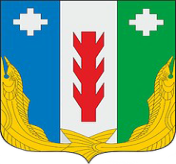 Администрация Порецкого муниципального округа Чувашской РеспубликиПОСТАНОВЛЕНИЕ20.06.2024 № 267с. ПорецкоеЧăваш РеспубликинПăрачкав муниципалитет округӗн администрацийĕЙЫШĂНУ20.06.2024 № 267Пăрачкав сали